English Unit PlannerLevel: Gr 3/4    	Term:  1    2019      	Weeks:  2 - 5Teachers: Leonie, Fran Marg Language Mode: WritingSESSION 1SESSION 2SESSION 3SESSION 4SESSION 5SESSION 6SESSION 7SESSION 8SESSION 9Victorian Curriculum Content Descriptionshttp://victoriancurriculum.vcaa.vic.edu.au/english/curriculum/f-10Victorian Curriculum Content Descriptionshttp://victoriancurriculum.vcaa.vic.edu.au/english/curriculum/f-10Grade 2  Create short imaginative, informative and persuasive texts using growing knowledge of text structures and language features for familiar and some less familiar audiences, selecting print and multimodal elements appropriate to the audience and purpose (VCELY230)Grade 3  Plan, draft and publish imaginative, informative and persuasive texts demonstrating increasing control over text structures and language features and selecting print and multimodal elements appropriate to the audience and purpose (VCELY266)Grade 4  Plan, draft and publish imaginative, informative and persuasive texts containing key information and supporting details for a widening range of audiences, demonstrating increasing control over text structures and language features (VCELY299)Grade 5  Plan, draft and publish imaginative, informative and persuasive print and multimodal texts, choosing text structures, language features, images and sound appropriate to purpose and audience (VCELY329)Grade 2  Create short imaginative, informative and persuasive texts using growing knowledge of text structures and language features for familiar and some less familiar audiences, selecting print and multimodal elements appropriate to the audience and purpose (VCELY230)Grade 3  Plan, draft and publish imaginative, informative and persuasive texts demonstrating increasing control over text structures and language features and selecting print and multimodal elements appropriate to the audience and purpose (VCELY266)Grade 4  Plan, draft and publish imaginative, informative and persuasive texts containing key information and supporting details for a widening range of audiences, demonstrating increasing control over text structures and language features (VCELY299)Grade 5  Plan, draft and publish imaginative, informative and persuasive print and multimodal texts, choosing text structures, language features, images and sound appropriate to purpose and audience (VCELY329)Pre Assessment Choose a topic and write around 50 words.  Your teachers are looking to see:Whether your writing make sense.What you know about how sentences work in writing.What we need to teach you about sentences.NotesObservations noted:Learning Intentions and Success CriteriaWe are learning to write interesting sentences.I will be successful if…I am able to correctly identify the subject and verb in a sentence and use this to write my own sentences.I am able to correctly identify the object in a sentence and use this to write my own sentences.I am able to correctly identify when to finish a sentence with punctuation and use this to write my own sentences. I am able to correctly identify pronouns and use this to write my own sentences.I am able to put detail in my sentences.I am able to identify and use adjectives.I am able to identify and use adverbs.I am able to write simple and complex sentences.I am able to identify and use connectives (conjunctions).I am able to begin sentences in a variety of ways.Learning Intentions and Success CriteriaWe are learning to write interesting sentences.I will be successful if…I am able to correctly identify the subject and verb in a sentence and use this to write my own sentences.I am able to correctly identify the object in a sentence and use this to write my own sentences.I am able to correctly identify when to finish a sentence with punctuation and use this to write my own sentences. I am able to correctly identify pronouns and use this to write my own sentences.I am able to put detail in my sentences.I am able to identify and use adjectives.I am able to identify and use adverbs.I am able to write simple and complex sentences.I am able to identify and use connectives (conjunctions).I am able to begin sentences in a variety of ways.WHOLE CLASS FOCUS >> INDIVIDUAL / SMALL GROUP / CLASS SESSIONWHOLE CLASS FOCUS >> INDIVIDUAL / SMALL GROUP / CLASS SESSIONTuning In: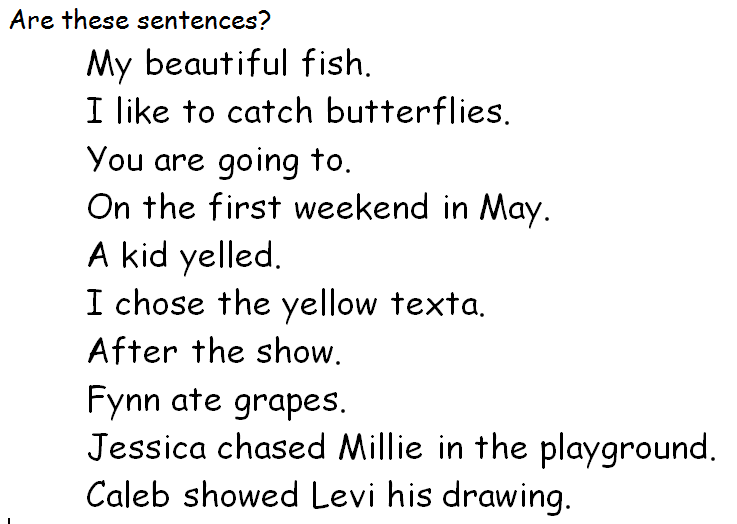 Are these sentences? My beautiful fish.I like to catch butterflies.You are going to.On the first weekend in May.A kid yelled.I chose the yellow texta.After the show.Fynn ate grapes.Jessica chased Millie in the playground.Caleb showed Levi his drawing.Learning Intention and Success CriteriaWe are learning to write interesting sentences.I will be successful if…I am able to correctly identify the subject and verb in a sentence and use this to write my own sentences.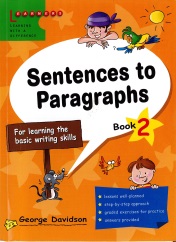 Focus: What’s a Sentence?Davidson Scans ‘Unit 1 Subjects and Verbs’  Teach with examplesExercises A, B, C, D orally as a class (five or so from each)Students write 3-5 sentences independently – use picture prompts in Exercise E if neededShare and discuss Tuning In:Are these sentences? My beautiful fish.I like to catch butterflies.You are going to.On the first weekend in May.A kid yelled.I chose the yellow texta.After the show.Fynn ate grapes.Jessica chased Millie in the playground.Caleb showed Levi his drawing.Learning Intention and Success CriteriaWe are learning to write interesting sentences.I will be successful if…I am able to correctly identify the subject and verb in a sentence and use this to write my own sentences.Focus: What’s a Sentence?Davidson Scans ‘Unit 1 Subjects and Verbs’  Teach with examplesExercises A, B, C, D orally as a class (five or so from each)Students write 3-5 sentences independently – use picture prompts in Exercise E if neededShare and discuss REFLECTIONASSESSMENTRevisit success criteria and use the ‘Where Am I At with My Learning?’ poster: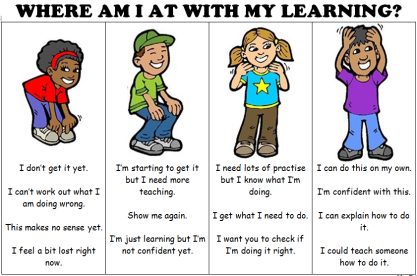 We are looking for...Engagement level of students and whether they are contributing answersWhether students are about to write their own sentences – who was confident, who needed promptsTuning In:Game: ‘Mixed Up Sentences’ students take a word each on individual slips and reorganize themselves to make a sentence.Kate has a big brother .Caitlyn likes music .Andrei reads books.Miss Costa plays the guitar.Hudson kicks the ball .After school we are going to the beach.I usually have a yummy banana every dayRevise previous lesson’s work by identifying subject and verb in each sentence.Learning Intention and Success CriteriaWe are learning to write interesting sentences.I will be successful if…I am able to correctly identify the object in a sentence and use this to write my own sentences.Focus: What Else is in a Sentence?‘Sentence to Paragraphs’ Scans ‘Unit 4 Objects’ Teach with examplesExercises A, B, C, D orally as a class (five or so from each)Students write 3-5 sentences independently – use picture prompts in Exercise E if neededShare and discussTuning In:Game: ‘Mixed Up Sentences’ students take a word each on individual slips and reorganize themselves to make a sentence.Kate has a big brother .Caitlyn likes music .Andrei reads books.Miss Costa plays the guitar.Hudson kicks the ball .After school we are going to the beach.I usually have a yummy banana every dayRevise previous lesson’s work by identifying subject and verb in each sentence.Learning Intention and Success CriteriaWe are learning to write interesting sentences.I will be successful if…I am able to correctly identify the object in a sentence and use this to write my own sentences.Focus: What Else is in a Sentence?‘Sentence to Paragraphs’ Scans ‘Unit 4 Objects’ Teach with examplesExercises A, B, C, D orally as a class (five or so from each)Students write 3-5 sentences independently – use picture prompts in Exercise E if neededShare and discussREFLECTIONASSESSMENTRevisit today’s success criteria.We are looking for...Students to correctly identify the object of the sentences.Tuning In:Video: https://www.youtube.com/watch?v=2OcmbV-7N20&t=9s Sentence Song (explain predicate as verb and object, period as full stop) Learning Intention and Success CriteriaWe are learning to write interesting sentences.I will be successful if…I am able to correctly identify when to finish a sentence with punctuation and use this to write my own sentences. Focus: Good Sentences‘Sentence to Paragraphs’ Scans ‘Unit 5 Good Sentences’ Teach with examples.  Exercise A orallyExercise B orally and write 2 Exercise E orally and write 1-2Tuning In:Video: https://www.youtube.com/watch?v=2OcmbV-7N20&t=9s Sentence Song (explain predicate as verb and object, period as full stop) Learning Intention and Success CriteriaWe are learning to write interesting sentences.I will be successful if…I am able to correctly identify when to finish a sentence with punctuation and use this to write my own sentences. Focus: Good Sentences‘Sentence to Paragraphs’ Scans ‘Unit 5 Good Sentences’ Teach with examples.  Exercise A orallyExercise B orally and write 2 Exercise E orally and write 1-2REFLECTIONASSESSMENTHow have you been successful?What might someone else find hard?  How would you help them?We are looking for...Students accurately writing sentences (check individual sentences)Tuning In: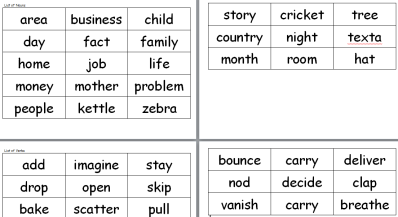 Game: Superman Loves Verbs. Batman Loves NounsEverybody stands behind their chair.  If a verb is called –Superman gets ready to fly.If a noun is called –Batman grabs his utility belt.  Who can stay in?!Learning Intention and Success CriteriaWe are learning to write interesting sentences.I will be successful if…I am able to correctly identify pronouns and use this to write my own sentences.Focus: PronounsVideos: https://www.youtube.com/watch?v=ZADSyQZlvCc Pronouns Song             https://www.youtube.com/watch?v=MagsCvE99zY&t=7s Is Am Are Verb Song‘Sentence to Paragraphs’ Scans Unit 6 ‘Pronouns’ Teach with examples.  Exercise A orallyExercise B orally and write 2Tuning In:Game: Superman Loves Verbs. Batman Loves NounsEverybody stands behind their chair.  If a verb is called –Superman gets ready to fly.If a noun is called –Batman grabs his utility belt.  Who can stay in?!Learning Intention and Success CriteriaWe are learning to write interesting sentences.I will be successful if…I am able to correctly identify pronouns and use this to write my own sentences.Focus: PronounsVideos: https://www.youtube.com/watch?v=ZADSyQZlvCc Pronouns Song             https://www.youtube.com/watch?v=MagsCvE99zY&t=7s Is Am Are Verb Song‘Sentence to Paragraphs’ Scans Unit 6 ‘Pronouns’ Teach with examples.  Exercise A orallyExercise B orally and write 2REFLECTIONASSESSMENTRevisit today’s success criteria.We are looking for...Whether students can change nouns to pronouns and write sentences correctlyTuning In:Video: https://www.youtube.com/watch?v=UrrMEex1_lg  Good Charlotte - "Who, What, Where, When, Why & How" 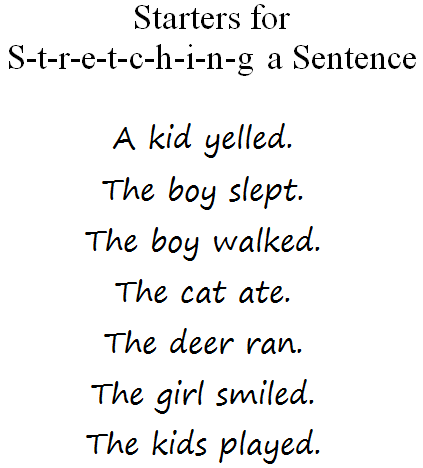 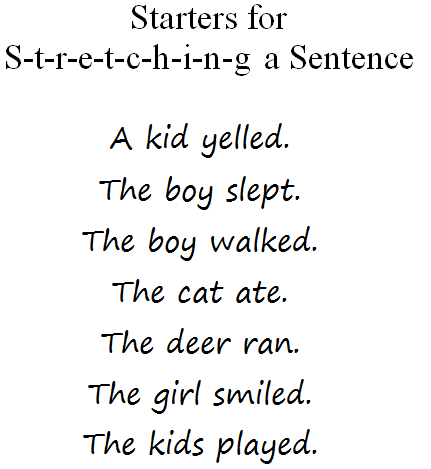 Learning Intention and Success Criteria We are learning to write interesting sentences.I will be successful if…I am able to put detail in my sentences.Focus: Adding DetailUse a slinky to take a simple sentence and stretch to add detailWho?  Did what?  When?  Where?  Why?  How?Use a combination of above (not necessarily all)Experiment with changing the sentence order around.  Use ‘Starters for Stretching a Sentence’ for students to practise their own 3-5 examplesTuning In:Video: https://www.youtube.com/watch?v=UrrMEex1_lg  Good Charlotte - "Who, What, Where, When, Why & How" Learning Intention and Success Criteria We are learning to write interesting sentences.I will be successful if…I am able to put detail in my sentences.Focus: Adding DetailUse a slinky to take a simple sentence and stretch to add detailWho?  Did what?  When?  Where?  Why?  How?Use a combination of above (not necessarily all)Experiment with changing the sentence order around.  Use ‘Starters for Stretching a Sentence’ for students to practise their own 3-5 examplesREFLECTIONASSESSMENTRevisit success criteria and use the ‘Where Am I At with My Learning?’ poster:We are looking for...Detail included in each sentence the student stretches.Tuning In: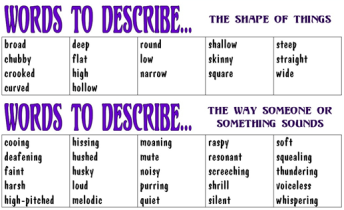 Video:  https://www.youtube.com/watch?v=A4XZDyxJ23Q Song: All About That Adjective 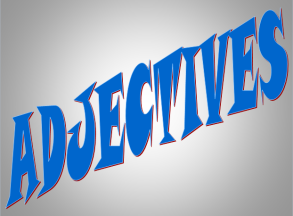 Learning Intention and Success CriteriaWe are learning to write interesting sentences.I will be successful if…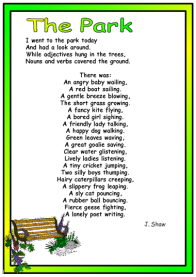 I am able to put detail in my sentences.I am able to identify and use adjectives.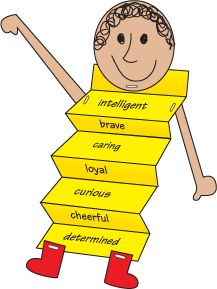 Focus: Adjectives (Display ‘Words to Describe’ posters)Poem: ‘The Park’ Powerpoint: Adjectives 2018Give a selection of simple sentences.  Students choose 3-5 to expand and enrich with adjectives.Make a stick figure person with a concertina fold body on which the students write words to describe themselves – use posters for help with words.Tuning In:Video:  https://www.youtube.com/watch?v=A4XZDyxJ23Q Song: All About That Adjective Learning Intention and Success CriteriaWe are learning to write interesting sentences.I will be successful if…I am able to put detail in my sentences.I am able to identify and use adjectives.Focus: Adjectives (Display ‘Words to Describe’ posters)Poem: ‘The Park’ Powerpoint: Adjectives 2018Give a selection of simple sentences.  Students choose 3-5 to expand and enrich with adjectives.Make a stick figure person with a concertina fold body on which the students write words to describe themselves – use posters for help with words.REFLECTIONASSESSMENTSharing exemplar student work.We are looking for...Students’ stick figures to include well-chosen adjectivesTuning In:Game: Everybody stands.  If a noun is called – don’t move.  If a verb is called – sit.  (or dab, or do a superman pose) 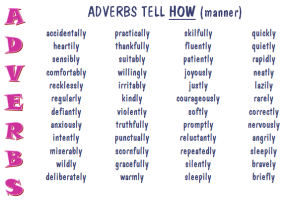 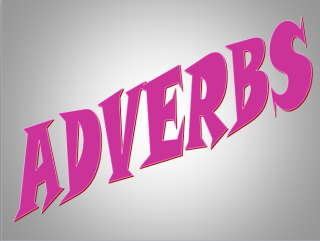 Learning Intention and Success CriteriaWe are learning to write interesting sentences.I will be successful if…I am able to put detail in my sentences.I am able to identify and use adverbs.Focus: Adverbs(Display ‘Adverbs’ posters)Powerpoint: Adverbs 2018 Give a selection of simple sentences.  Students choose 3-5 to expand and enrich with adverbs. (Use the stretching sentences poster to assist).Tuning In:Game: Everybody stands.  If a noun is called – don’t move.  If a verb is called – sit.  (or dab, or do a superman pose) Learning Intention and Success CriteriaWe are learning to write interesting sentences.I will be successful if…I am able to put detail in my sentences.I am able to identify and use adverbs.Focus: Adverbs(Display ‘Adverbs’ posters)Powerpoint: Adverbs 2018 Give a selection of simple sentences.  Students choose 3-5 to expand and enrich with adverbs. (Use the stretching sentences poster to assist).REFLECTIONASSESSMENTHow have you been successful?What might someone else find hard?  How would you help them?Who’d like a study buddy to help them finish?We are looking for...Students write detailed sentences including an adverb.Tuning In:Game: ‘Mixed Up Sentences’ students take a word each on individual slips and reorganize themselves to make a sentence.Kate has a big brother .Caitlyn likes music .Andrei reads books.Miss Costa plays the guitar.Hudson kicks the ball .After school we are going to the beach.I usually have a yummy banana every dayRevise previous lesson’s work by identifying subject and verb in each sentence.Learning Intention and Success CriteriaWe are learning to write interesting sentences.I will be successful if…I am able to write simple and complex sentences.I am able to identify and use connectives (conjunctions).Focus: Compound and Complex Sentences‘Sentence to Paragraphs’ Scans Unit 9 ‘Joining Sentences’ Teach with examples.  Exercise A orallyExercise C orally Exercise D orally ‘Sentence to Paragraphs’ Scans Unit 10 ‘More Ways of Joining Sentences’ Teach with examples.  Exercise B orallyExercise C orally Exercise D orally Students write 2 of their ownTuning In:Game: ‘Mixed Up Sentences’ students take a word each on individual slips and reorganize themselves to make a sentence.Kate has a big brother .Caitlyn likes music .Andrei reads books.Miss Costa plays the guitar.Hudson kicks the ball .After school we are going to the beach.I usually have a yummy banana every dayRevise previous lesson’s work by identifying subject and verb in each sentence.Learning Intention and Success CriteriaWe are learning to write interesting sentences.I will be successful if…I am able to write simple and complex sentences.I am able to identify and use connectives (conjunctions).Focus: Compound and Complex Sentences‘Sentence to Paragraphs’ Scans Unit 9 ‘Joining Sentences’ Teach with examples.  Exercise A orallyExercise C orally Exercise D orally ‘Sentence to Paragraphs’ Scans Unit 10 ‘More Ways of Joining Sentences’ Teach with examples.  Exercise B orallyExercise C orally Exercise D orally Students write 2 of their ownREFLECTIONASSESSMENTStudents use ‘Looking at My Learning’ posters to make statements about what they’ve achieved.  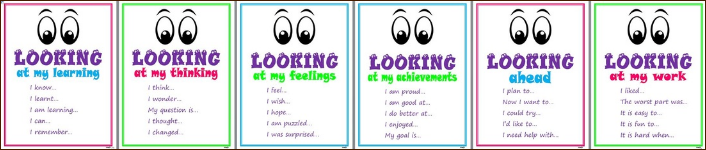 We are looking for...Students accurately writing sentences (check individual sentences)Tuning In:Video:  Student requests from unitLearning Intention and Success Criteria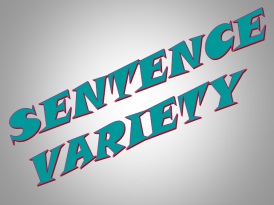 We are learning to write interesting sentences.I will be successful if…I am able to begin sentences in a variety of ways.Focus: Sentence VarietyPowerpoint: ‘Sentence Variety’ – Count the words in each sentence in the first 3 slides and compare. Discuss how varying sentence length is a simple way to make writing interesting  Move on to the variety of ways to begin sentences differently and invite students to practise using these ‘tricks’Students write 2-5 sentences showing some of these ‘tricks’  – individually or with a partner. This may take a few sessions of practise.Tuning In:Video:  Student requests from unitLearning Intention and Success CriteriaWe are learning to write interesting sentences.I will be successful if…I am able to begin sentences in a variety of ways.Focus: Sentence VarietyPowerpoint: ‘Sentence Variety’ – Count the words in each sentence in the first 3 slides and compare. Discuss how varying sentence length is a simple way to make writing interesting  Move on to the variety of ways to begin sentences differently and invite students to practise using these ‘tricks’Students write 2-5 sentences showing some of these ‘tricks’  – individually or with a partner. This may take a few sessions of practise.REFLECTIONASSESSMENTRevisit today’s success criteria.We are looking for...Students showing sentence variety in their own writingPost Assessment Choose a topic and write around 50 words about this topic.  Your teachers are looking to see if:I am able to correctly identify what’s in a sentence and use this to write my own sentences. I am able to put detail in my sentences.I am able to use interesting words in my sentences.I am able to write simple and complex sentences.I am able to begin sentences in a variety of ways.